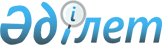 Об определении перечня должностей специалистов социального обеспечения, образования и культуры, работающих в аульной (сельской) местности, имеющих право на повышенные на двадцать пять процентов должностные оклады и тарифные ставки из средств бюджета района
					
			Утративший силу
			
			
		
					Постановление акимата Атбасарского района Акмолинской области от 13 ноября 2009 года № а-11/294. Зарегистрировано Управлением юстиции Атбасарского района Акмолинской области 24 декабря 2009 года № 1-5-127. Утратило силу постановлением акимата Атбасарского района Акмолинской области от 26 декабря 2013 года № а-12/628      Сноска. Утратило силу постановлением акимата Атбасарского района Акмолинской области от 26.12.2013 № а-12/628 (вводится в действие со дня подписания).

      В соответствии с Трудовым Кодексом Республики Казахстан от 15 мая 2007 года, Законом Республики Казахстан от 23 января 2001 года «О местном государственном управлении и самоуправлении в Республике Казахстан», на основании решения Атбасарского районного маслихата от 19 октября 2009 года № 4С 21/3 «О согласовании перечня должностей специалистов социального обеспечения, образования, культуры и спорта, работающих в аульной (сельской) местности, имеющих право на повышенные на двадцать пять процентов должностные оклады и тарифные ставки из средств бюджета района» акимат Атбасарского районаПОСТАНОВЛЯЕТ:



      1. Определить перечень должностей специалистов социального обеспечения, образования и культуры, работающих в аульной (сельской) местности, имеющих право на повышенные на двадцать пять процентов должностные оклады и тарифные ставки из средств бюджета района, согласно приложению.



      2. Контроль за исполнением настоящего постановления возложить на заместителя акима района Каппасова Е.Т.



      3. Настоящее постановление вступает в силу со дня государственной регистрации в Управлении юстиции Атбасарского района и вводится в действие со дня официального опубликования.      Аким

      Атбасарского района                        Р.Аубакиров

Приложение

к постановлению акимата

Атбасарского района

от 13 ноября 2009 года

№ а-11/294 Перечень должностей специалистов

социального обеспечения, образования и культуры, работающих в аульной (сельской) местности, имеющих право на повышенные на двадцать пять процентов должностные оклады и тарифные ставки из средств бюджета района.      1. Должности специалистов социального обеспечения:

      1) социальный работник по уходу.

      2. Должности специалистов образования:

      1)руководитель и заместитель руководителя государственного учреждения;

      2) педагогические работники и приравненные к ним лица: учителя всех специальностей, старший воспитатель, воспитатель, старший вожатый, музыкальный руководитель, педагог-психолог, преподаватель-организатор по начальной военной подготовке, педагог дополнительного образования, начальник лагеря (оздоровительного);

      3) библиотекарь;

      4) вожатый;

      5) заведующий спортивным комплексом;

      6) руководитель кружка;

      7) медицинская сестра.

      3. Должности специалистов культуры:

      1) руководитель филиала;

      2) заведующий библиотекой, клубом;

      3) библиотекарь;

      4) режиссер;

      5) культорганизатор.
					© 2012. РГП на ПХВ «Институт законодательства и правовой информации Республики Казахстан» Министерства юстиции Республики Казахстан
				